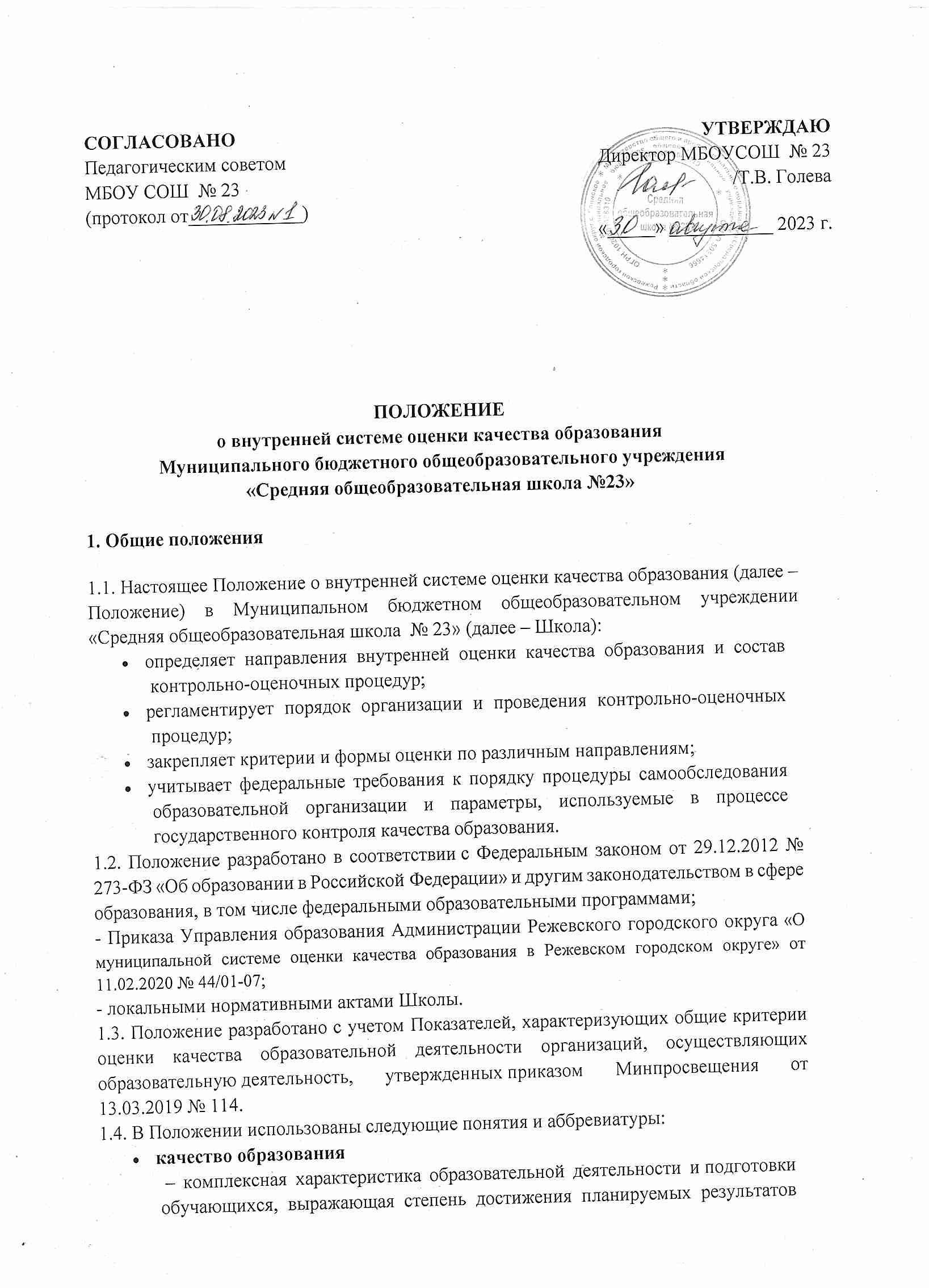 ПОЛОЖЕНИЕо внутренней системе оценки качества образования Муниципального бюджетного общеобразовательного учреждения «Средняя общеобразовательная школа №23»1. Общие положения1.1. Настоящее Положение о внутренней системе оценки качества образования (далее – Положение) в Муниципальном бюджетном общеобразовательном учреждении
«Средняя общеобразовательная школа  № 23» (далее – Школа):определяет направления внутренней оценки качества образования и состав контрольно-оценочных процедур;регламентирует порядок организации и проведения контрольно-оценочных процедур;закрепляет критерии и формы оценки по различным направлениям;учитывает федеральные требования к порядку процедуры самообследования образовательной организации и параметры, используемые в процессе государственного контроля качества образования.1.2. Положение разработано в соответствии с Федеральным законом от 29.12.2012 № 273-ФЗ «Об образовании в Российской Федерации» и другим законодательством в сфере образования, в том числе федеральными образовательными программами;- Приказа Управления образования Администрации Режевского городского округа «О муниципальной системе оценки качества образования в Режевском городском округе» от 11.02.2020 № 44/01-07;- локальными нормативными актами Школы.1.3. Положение разработано с учетом Показателей, характеризующих общие критерии оценки качества образовательной деятельности организаций, осуществляющих образовательную деятельность, утвержденных приказом Минпросвещения от 13.03.2019 № 114.1.4. В Положении использованы следующие понятия и аббревиатуры:качество образования – комплексная характеристика образовательной деятельности и подготовки обучающихся, выражающая степень достижения планируемых результатов освоения образовательных программ, разработанных в соответствии с ФГОС общего образования.внутренняя система оценки качества образования (ВСОКО) – это система мероприятий и процедур, необходимых для осуществления контроля состояния качества образовательной деятельности посредством обеспечения своевременной, полной и объективной информации о качестве образовательного процесса, который реализуется в Школе, и результатах освоения программ обучающимися;документы  ВСОКО – это совокупность информационно-аналитических продуктов контрольно-оценочной деятельности субъектов ВСОКО;мониторинг – это системное, протяженное во времени наблюдение за управляемым объектом, которое предполагает фиксацию состояния наблюдаемого объекта на «входе» и «выходе» периода мониторинга. Мониторинг обеспечивается оценочно-диагностическим инструментарием и имеет заданную траекторию анализа показателей наблюдения;оценка/оценочная процедура – установление степени соответствия фактических показателей планируемым или заданным в рамках основной  образовательной программы;ГИА – государственная итоговая аттестация;ООП – основная образовательная программа.2. Организация ВСОКО2.1. В рамках ВСОКО оценивается:качество образовательных программ;качество условий реализации образовательных программ;качество образовательных результатов обучающихся;удовлетворенность потребителей качеством образования.2.2. Направления, обозначенные в пункте 2.1, распространяются на образовательную деятельность по ФГОС общего образования.2.3. Оценочные мероприятия и процедуры в рамках ВСОКО проводятся в течение всего учебного года, результаты обобщаются на этапе подготовки отчета о самообследовании Школы.2.4. Основные мероприятия ВСОКО:оценка соответствия реализуемых в Школе образовательных программ федеральным требованиям;контроль реализации ООП;контроль освоения ООП;оценка условий реализации ООП (по уровням общего образования) федеральным требованиям;мониторинг образовательных достижений обучающихся, в том числе индивидуального прогресса обучающегося в достижении предметных и метапредметных результатов освоения ООП, сформированности и развития метапредметных образовательных результатов;оценка достижения обучающимися планируемых предметных и метапредметных результатов освоения ООП (по уровням общего образования);мониторинг личностного развития обучающихся, сформированности у обучающихся личностных УУД;оценка удовлетворенности участников образовательных отношений качеством образования;систематизация и обработка оценочной информации, подготовка аналитических документов по итогам ВСОКО;подготовка текста отчета о самообследовании;подготовка справки по итогам учебного года.2.6. Состав должностных лиц, выполняемый ими в рамках ВСОКО функционал и сроки контрольно-оценочных мероприятий определяются ежегодно руководителем Школы.2.7. Контрольно-оценочные мероприятия и процедуры в рамках ВСОКО включаются в годовой план работы Школы.3. Оценка образовательных результатов обучающихся3.1. В качестве объекта оценки результатов реализации ООП (по уровням общего образования), разработанных на основе ФГОС, выступают:предметные результаты обучения;метапредметные результаты обучения;личностные результаты;достижения учащихся на конкурсах, соревнованиях, олимпиадах различного уровня;удовлетворенность родителей качеством образовательных результатов.3.1.1. Оценка достижения предметных результатов освоения ООП (по уровням общего образования) в соответствии с ФГОС проводится в следующих формах:промежуточная аттестация;накопительная оценка индивидуальных образовательных достижений учащихся (с использованием технологии портфолио);анализ результатов внешних независимых диагностик, всероссийских проверочных работ;итоговая оценка по предметам, не выносимым на ГИА;анализ результатов ГИА.Сводная информация по итогам оценки предметных результатов проводится по параметрам согласно приложению 1.3.1.2. Оценка достижения метапредметных результатов освоения ООП (по уровням общего образования) проводится в соответствии с планом мониторинга метапредметных результатов по критериям, указанным в программах формирования/развития УУД ООП общего образования.3.1.3. Достижение личностных результатов освоения ООП (по уровням общего образования) диагностируется в ходе неперсонифицированного мониторинга личностного развития обучающихся и встроенного педагогического наблюдения в соответствии с графиком, устанавливаемым руководителем Школы, содержанием ООП.3.1.4. Достижения учащихся на конкурсах, соревнованиях, олимпиадах различного уровня оцениваются по критериям и показателям, приведенным в приложении 2.3.1.5. Удовлетворенность родителей качеством образовательных результатов оценивается в конце каждого учебного года на основании опросов, которые проводятся раз в полгода.3.1.6. Все образовательные достижения обучающегося подлежат учету. Результаты индивидуального учета фиксируются:в электронном журнале успеваемости;в справке по итогам учета единиц портфолио обучающегося.4. Оценка образовательной деятельности4.1. Оценке подлежат ООП соответствующего уровня общего образования, разработанные согласно требованиям ФГОС НОО, ФГОС ООО, ФГОС СОО в соответствии с федеральными образовательными программами. Оценка ООП проводится на этапе ее разработки или изменения (до утверждения) на предмет соответствия содержания и структуры ООП федеральным требованиям.4.1.1. Результаты оценки ООП (по уровням общего образования) прикладываются к протоколу утверждения программы педагогическим советом.4.1.2. В случае внесения в ООП (по уровням общего образования) изменений и/или дополнений проводится оценка этих изменений и дополнений на предмет соответствия требованиям ФГОС соответствующего уровня общего образования.4.2. Оценка дополнительных общеобразовательных программ проводится только на этапе их внесения в школьный реестр дополнительных общеобразовательных программ по параметрам:соответствие тематики программы запросу потребителей;наличие документов, подтверждающих этот запрос;соответствие содержания программы заявленному направлению дополнительного образования;соответствие структуры и содержания программы региональным требованиям (при их наличии);наличие в программе описанных форм и методов оценки планируемых результатов освоения программы обучающимся.4.2.1. Оценка реализации дополнительного образования проводится по схеме анализа занятия (приложение 3).5. Оценка условий реализации образовательных программ5.1. Структура оценки условий реализации образовательных программ разрабатывается на основе требований ФГОС к кадровым, финансовым, психолого-педагогическим, материально-техническим и информационно-методическим условиям и другим требованиям федерального и регионального образования.5.2. Оценочные таблицы разрабатываются ежегодно ответственным, назначенным руководителем Школы.5.3. Оценка условий реализации образовательных программ проводится:на этапе разработки ООП (стартовая оценка);ежегодно в ходе подготовки отчета о самообследовании.5.4. Стартовая оценка проводится с целью учета имеющихся условий при планировании результатов образовательной деятельности и состава мероприятий по их достижению. Стартовая оценка условий дополняется «дорожной картой» их развития за период реализации ООП того или иного уровня общего образования.5.5. Показатели стартовой оценки и показатели «дорожной карты» вносятся в организационный раздел ООП каждого уровня общего образования.5.6. Ежегодно в ходе подготовки отчета о самообследовании проводится контроль состояния условий. Предметом контроля выступают: выполнение показателей «дорожной карты» по каждому уровню ООП; совокупное состояние условий образовательной деятельности в Школе.5.7. Результаты ежегодной оценки совокупного состояния условий образовательной деятельности Школы включаются в отчет о самообследовании.6. Мониторинг6.1. В рамках ВСОКО проводятся мониторинги:личностного развития обучающихся;достижения обучающимися метапредметных образовательных результатов;выполнения «дорожной карты» развития условий реализации образовательных программ;показателей отчета о самообследовании.6.2. Мониторинг показателей отчета о самообследовании проводится один раз в три года, а его результаты вносятся в аналитическую часть отчета о самообследовании.7. Документы ВСОКО7.1. В рамках ВСОКО ответственные лица готовят справки по результатам оценочных мероприятий, локальные аналитические записки в случае внепланового контроля в одном из направлений ВСОКО и сводные аналитические справки по итогам мониторингов.7.2. Состав конкретных документов ВСОКО ежегодно обновляется и утверждается руководителем Школы.Приложение 1
к Положению о внутренней системе
оценки качества образованияПоказатели оценки предметных образовательных результатовПриложение 2
к Положению о внутренней системе
оценки качества образованияКритерии и показатели мониторинга результатов школьного, муниципального и регионального этапов олимпиады (конкурса)Приложение 3
к Положению о внутренней системе
оценки качества образованияАнализ занятия дополнительного образования (Образец)Схема анализа занятияСОГЛАСОВАНО
Педагогическим советом МБОУ СОШ  № 23
(протокол от____________)УТВЕРЖДАЮ
Директор МБОУСОШ  № 23
/Т.В. Голева«_____» ___________ 2023 г.      
№Показатели оценки предметных образовательных результатовЕдиница измерения1Численность/удельный вес численности учащихся, успевающих на «4» и «5» по результатам промежуточной аттестации, в общей численности учащихсяЧел./%2Средний балл ОГЭ выпускников 9-го класса по русскому языкуБалл3Средний балл ОГЭ выпускников 9-го класса по математикеБалл4Средний балл ЕГЭ выпускников 11-го класса по русскому языкуБалл5Средний балл ЕГЭ 11-го класса по математикеБалл6Численность/удельный вес численности выпускников 9-го класса, получивших неудовлетворительные результаты на ОГЭ по русскому языку, в общей
численности выпускников 9-го классаЧел./%7Численность/удельный вес численности выпускников 9-го класса, получивших неудовлетворительные результаты на ОГЭ по математике, в общей
численности выпускников 9-го классаЧел./%8Численность/удельный вес численности выпускников 11-го класса, получивших результаты ниже установленного минимального количества баллов ЕГЭ по
русскому языку, в общей численности выпускников 11-го классаЧел./%9Численность/удельный вес численности выпускников 11-го класса, получивших результаты ниже установленного минимального количества баллов ЕГЭ по
математике, в общей численности выпускников 11-го классаЧел./%10Численность/удельный вес численности выпускников 9-го класса, не получивших аттестаты об основном общем образовании, в общей численности
выпускников 9-го классаЧел./%11Численность/удельный вес численности выпускников 11-го класса, не получивших аттестаты о среднем общем образовании, в общей численности
выпускников 11-го классаЧел./%12Численность/удельный вес численности выпускников 9-го класса, получивших аттестаты об основном общем образовании с отличием, в общей численности
выпускников 9-го классаЧел./%13Численность/удельный вес численности выпускников 11-го класса, получивших аттестаты о среднем общем образовании с отличием, в общей численности
выпускников 11-го классаЧел./%14Численность/удельный вес численности учащихся, принявших участие в различных олимпиадах, смотрах, конкурсах, в общей численности учащихсяЧел./%15Численность/удельный вес численности учащихся – победителей и призеров олимпиад, смотров, конкурсов, в общей численности учащихся, в том числе:Чел./%15– муниципального уровня;Чел./%15– регионального уровня;Чел./%– федерального уровня;Чел./%– международного уровняЧел./%16Численность/удельный вес численности учащихся, получающих образование с углубленным изучением отдельных учебных предметов, в общей численности
учащихсяЧел./%17Численность/удельный вес численности учащихся, получающих образование в рамках профильного обучения, в общей численности учащихсяЧел./%№
п/пКритерииПоказателиИсточники информации1Результативность
участников при переходе с
муниципального на
региональный этап
олимпиадыКоличество участников различных этапов, которые показали минимум 25% от максимального балла по
системе оцениванияМуниципальный,
региональный рейтинг по
результатам участия в
олимпиаде2Участие педагогов Школы
в предметных комиссиях
муниципального и
регионального этапов
олимпиадыКоличество учителей
участников жюри предметных
комиссийПриказы о составе жюри
муниципального и
регионального этапов
олимпиады3Массовость участия в
региональном этапе
олимпиадыОбщее количество участников регионального этапа в процентах от общего числа обучающихся в этих
классах.Положительное состояние дел, если Школа занимает более высокое положение относительно среднего
показателя в муниципалитете, регионеБазы участников
регионального этапа
олимпиады4Эффективность
регионального этапа
олимпиады по каждому предметуКоличество учащихся 9–11-х
классов в списках участников
заключительного этапа олимпиады.Положительное состояние дел, если Школа имеет участников заключительного
этапа олимпиадыБазы участников
заключительного этапа
олимпиады5Результативность участия в заключительном этапе олимпиадыОбщее количество
победителей и призеров
заключительного этапа олимпиады.Положительное состояние дел, если Школа имеет призеров и победителей заключительного этапа
олимпиадыОтчеты жюри
заключительного этапа
олимпиады6Реализация цели
профильной ориентации
участников олимпиады-Количество победителей и
призеров регионального
этапа олимпиады для 11-х классов, сдавших ЕГЭ по предмету участия в региональном этапе на баллы, позволившие им поступить в профильные вузы, в процентах от их общего числа.- Количество победителей и призеров заключительного
этапа олимпиады для 11-х классов, поступивших в профильные вузы, в
процентах от их общего числа.- Положительная оценка
профильного характера
олимпиады, если выпускники выбирают профиль образования в соответствии с учебным предметом, по которому выиграли олимпиадуСтатистические данные по
вузамФ. И. О. педагога дополнительного
образованияКузина Надежда НиколаевнаОбразовательное объединениеКружок «Творим сами»Возраст учащихся7–12 летДата занятия15.05.2023Наименование программы«Основы лепки из полимерной глины»Тема занятияЛепка цветовОборудованиеПолимерная глина, набор для лепки, защитные
подложки, очищающие салфеткиЦель посещения и контроляМероприятие в рамках ВСОКОЭтапы подготовки и реализации занятияДействия педагога дополнительного
образованияПараметры
оценкиБаллПодготовка оборудования и
организация рабочих мест обучающихсяПедагог подготовил необходимое
оборудование или раздаточные материалы для каждого ученика до занятия5–45Подготовка оборудования и
организация рабочих мест обучающихсяПедагог потратил время на занятии, чтобы подготовить необходимое оборудование, раздаточный материал или ничего не подготовил3–1–Мотивация обучающихсяПедагог задал направление работы
обучающихся, настроил их на активную деятельность. Рассказал, каких полезных для жизни результатов достигнут на занятии5–44Мотивация обучающихсяНе мотивировал учеников3–1–Сообщение темы занятияПедагог сообщил тему занятия3–1–Сообщение темы занятияУчащиеся сформулировали тему занятия самостоятельно5–45Сообщение целей занятияПедагог сформулировал на понятном для учащихся языке три группы целей: образовательные, развивающие и воспитательные. Педагог в целях учел индивидуальные образовательные
возможности учащихся5–45Сообщение целей занятияПедагог сформулировал одну группу целей (например, только образовательные).
Индивидуальные возможности не учел3–1–Актуализация имеющихся
у обучающихся знанийПедагог провел актуализацию имеющихся у школьников знаний, умений, способов действий5–45Актуализация имеющихся
у обучающихся знанийПедагог пропустил этап актуализации3–1–Подведение
промежуточных целей
и результатовПедагог сформулировал цели и подвел итоги для промежуточных этапов5–44Подведение
промежуточных целей
и результатовПедагог не сформулировал цели и
результаты промежуточных этапов, не подвел итоги3–1–Контроль активности учениковПедагог проконтролировал и поощрил активность учеников. Ученики активны5–45Контроль активности учениковПедагог проконтролировал активность учеников один или два раза. Ученики малоактивны
ИЛИ
Активность не проконтролировал. Ученики пассивны3–1–Организация
самостоятельной работыПедагог полностью использовал возможность самостоятельной работы: вовремя организовал, смотивировал учеников, рассказал критерии оценки или самооценки
самостоятельной работы, прокомментировал оценку5–45Организация
самостоятельной работыПедагог частично использовал возможности самостоятельной работы: ее на занятии было
недостаточно, не прокомментировал
критерии до того, как оценил результаты.
ИЛИ
Самостоятельную работу не организовал3–1–Анализ ошибок учеников,
организация самоанализаПедагог корректно объяснил, как исправить недочеты. Мотивировал учеников провести самоанализ5–45Анализ ошибок учеников,
организация самоанализаПедагог некорректно прокомментировал
недочеты, раскритиковал не выполнение задания, а личностные качества ученика, не предложил найти и объяснить ошибки3–1–Оценка работы
обучающихся на занятииПедагог оценил работу учеников объективно, аргументировал по критериям. Критерии ученики знали заранее5–45Оценка работы
обучающихся на занятииОценил объективно, но не аргументировал.
Критерии оценки ученикам неизвестны3–1–Актуализация внимания
обучающихсяПедагог проконтролировал уровень внимания учеников на разных этапах занятия, поддержал внимание5–44Актуализация внимания
обучающихсяНе проконтролировал уровень внимания
ИЛИ
Использовал приемы, которые не повышали внимание учеников3–1–Отработка умений
и способов действийПедагог выбрал задания, которые
способствовалиусвоению/повторению главного в теме5–45Отработка умений
и способов действийПедагог выбрал задания, которые частично или совсем не способствовали
усвоению/повторению главного в теме3–1–Индивидуализация
обученияПрактические задания соответствовали индивидуальному уровню освоения программы учащимися, педагог использовал
разноуровневые задания5–44Индивидуализация
обученияПрактические задания не соответствовали индивидуальному уровню освоения программы учащимися, педагог не использовал разноуровневые задания3–1–Разъяснение заданийПедагог разъяснил обучающимся, как выполнить и оформить практические задания5–45Разъяснение заданийПедагог не разъяснил обучающимся, как выполнить и оформить практические задания3–1–Оценка времени, которое
обучающиеся тратят
на заданиеПедагог выбрал задания для обучающихся, в которых учел примерные затраты времени
на его выполнение. Затраты времени соответствовали возможностям обучающихся5–45Оценка времени, которое
обучающиеся тратят
на заданиеПедагог выбрал задания для обучающихся, в которых не учел примерные затраты времени на его выполнение. Затраты времени не соответствовали возможностям
обучающихся3–1–Последовательность
этапов занятияПедагог логично изложил материал. Этапы занятия последовательны5–45Последовательность
этапов занятияПедагог допустил логические ошибки в изложении материала. Этапы занятия непоследовательны3–1–Контроль времени
на занятииПедагог рационально использовал время занятия, не отвлекался на посторонние разговоры с обучающимися, контролировал
каждый этап и время занятия5–45Контроль времени
на занятииПедагог нерационально использовал время занятия3–1–Подведение итогов занятияПедагог мотивировал учеников подвести итоги занятия. Учащиеся подвели итоги занятия в соответствии с целями и задачами
занятия, рассказали, каких образовательных результатов достигли5–44Подведение итогов занятияПедагог подвел итог занятия. Цели, задачи, планируемые результаты обучения с итогом работы не сопоставил
ИЛИ
Педагог и ученики не подвели итоги3–1–РефлексияПедагог использовал на занятии приемы рефлексии5–45РефлексияПедагог не провел рефлексию3–1–Воспитание интереса к
занятиям кружка/секцииПедагог воспитывал интерес учащихся к занятиям: предлагал нестандартные задания, мотивировал, работал
индивидуально с учениками и др.5–45Воспитание интереса к
занятиям кружка/секцииИнтерес учащихся к занятиям не формировал3–1–Взаимоотношения педагога и учащихсяПедагог создал на занятии благоприятную обстановку, школьникам эмоционально
комфортно, отношения уважительные, открытые5–45Взаимоотношения педагога и учащихсяЭмоциональный климат неблагоприятный (педагог авторитарен, излишне критикует
учеников или не поддерживает дисциплину, попустительствует учащимся и т. д.)3–1–Целесообразность
использования технических
средств обучения (ТСО)Педагог использовал ТСО, которые
повышают качество образовательных результатов5–44Целесообразность
использования технических
средств обучения (ТСО)Педагог неоправданно использовал ТСО (больше развлекали, чем обучали или были
сложными для обучающихся)3–1–Соблюдение санитарно-
гигиенических требований
на занятииПедагог соблюдал требования к освещению, температурному и воздушному режиму, к технике безопасности, провел инструктаж по
технике безопасности и пр.5–45Соблюдение санитарно-
гигиенических требований
на занятииПедагог соблюдал требования, инструктаж не проводил3–1–Организация
физкультминутки на
занятияхПедагог провел физкультминутку,
содержание и форма физкультминутки связаны с тематикой занятия, оптимально выбрал время проведения физкультминутки5–4–Организация
физкультминутки на
занятияхПедагог не провел физкультминутку3–13Наличие признаков
переутомления у
обучающихсяПедагог спланировал занятие и выбрал задания, которые не повысили утомляемость
учеников5–45Наличие признаков
переутомления у
обучающихсяПедагог выбрал слишком сложные задания, не провел физкультминутку и не предотвратил повышенную утомляемость3–1–Учет ранее высказанных
замечаний и рекомендаций
педагогом (при наличии)Педагог устранил недочеты, которые были на предыдущих занятиях5–44Учет ранее высказанных
замечаний и рекомендаций
педагогом (при наличии)Педагог не обратил внимания на замечания и пожелания эксперта, который оценивал предыдущее занятие. Ошибки повторил3–1–Количество баллов:126126126Вывод: (если педагог набрал 30 и менее баллов, то не подготовил занятие)Уровень подготовки педагога и качество проведения занятия
высокоеУровень подготовки педагога и качество проведения занятия
высокоеУровень подготовки педагога и качество проведения занятия
высокоеЗанятие посетил
заместитель
руководителя по УВРС результатами контроля
ознакомлен(а)